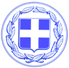 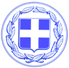                       Κως, 11 Μαΐου 2018ΔΕΛΤΙΟ ΤΥΠΟΥΘΕΜΑ : “O Πρεσβευτής της Κυπριακής Δημοκρατίας κ. Κενεβέζος στην Κω- Δωρεά 200.000 ευρώ της Κύπρου για την αποκατάσταση των ζημιών από τους σεισμούς στο νησί.”Με τον Πρέσβη της Κυπριακής Δημοκρατίας στην Αθήνα κ. Κενεβέζο, συναντήθηκε ο Δήμαρχος Κω κ. Γιώργος Κυρίτσης, προκειμένου να τον ευχαριστήσει για την στήριξη της Κύπρου στην αποκατάσταση των ζημιών από τους σεισμούς στην Κω.Η Κυπριακή Δημοκρατία προσέφερε ποσό 200.000 ευρώ και ο Πρέσβης της Κύπρου θα επισκεφθεί άμεσα την Κω και θα είναι παρών σε συνεδρίαση του δημοτικού συμβουλίου προκειμένου να κάνουν ανακοινώσεις μαζί με το Δήμαρχο.Ο Πρέσβης της Κύπρου και ο κ. Κυρίτσης συζήτησαν επίσης θέματα συνεργασίας στον τομέα του τουρισμού.Γραφείο Τύπου Δήμου Κω